https://micetf.fr/rsqgenerateur/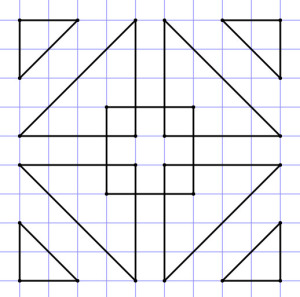 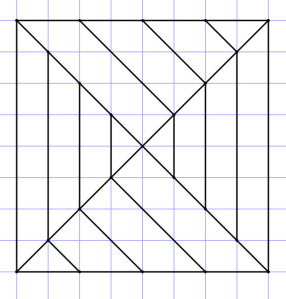 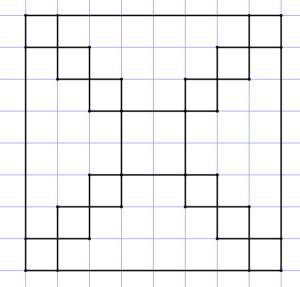 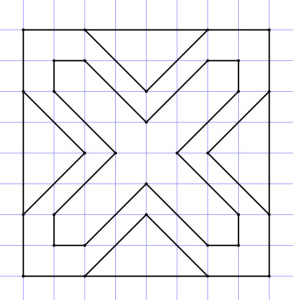 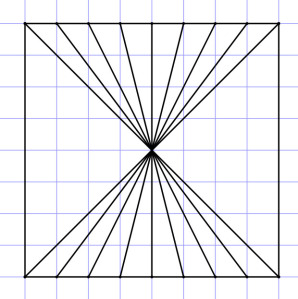 